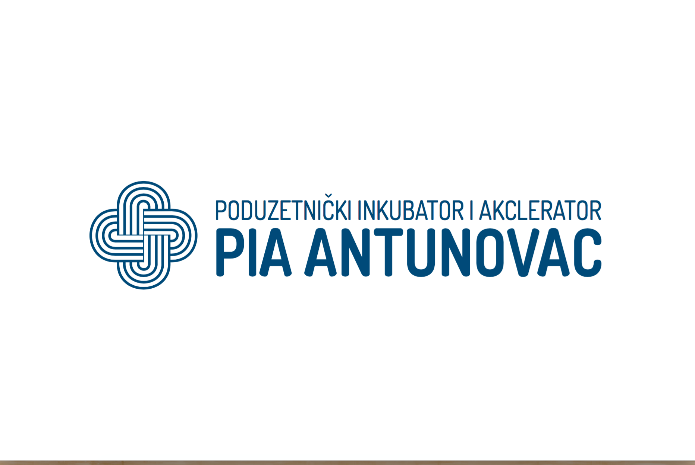 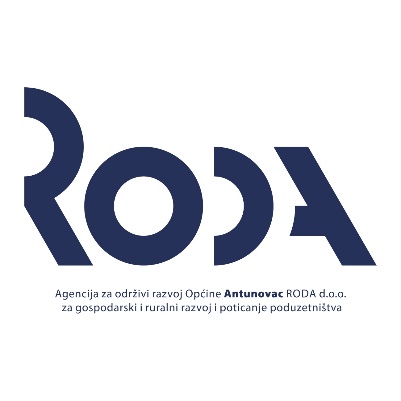 ZAUZETI POSLOVNI PROSTORIU PODUZETNIČKOM INKUBATORU I AKCELERATORU ANTUNOVAC Poslovni prostori koji se nalaze u PIA Antunovac, a koji su zauzeti navedeni su u tabelarnom prikazu kako slijedi:RednibrojEtaža zgradeBroj oznake iz tlorisaNazivPovršina (m2)Broj radnih jedinica po ureduMjesečna zakupnina kn/m2 (bez PDV-a)Zauzeto1PRIZEMLJE7URED 122,272-420,00 kn/m22PRIZEMLJE8URED 232,362-620,00 kn/m2Zauzeto3PRIZEMLJE9URED 334,132-620,00 kn/m2Zauzeto4PRIZEMLJE10URED 422,892-420,00 kn/m2Zauzeto5PRIZEMLJE11URED 522,892-420,00 kn/m26PRIZEMLJE22URED 622,712-420,00 kn/m2Zauzeto7PRIZEMLJE23URED 722,712-420,00 kn/m2Zauzeto8PRIZEMLJE24URED 822,192-420,00 kn/m29PRIZEMLJE25URED 922,272-420,00 kn/m2Zauzeto10PRIZEMLJE27URED 1022,272-420,00 kn/m2Zauzeto11PRIZEMLJE28URED 1124,142-420,00 kn/m2Zauzeto12PRIZEMLJE29URED 1235,132-620,00 kn/m2Zauzeto13PRIZEMLJE30URED 1322,372-420,00 kn/m214PRIZEMLJE31URED 1422,372-420,00 kn/m2Zauzeto15PRIZEMLJE   35   39   40   41 POSLOVNI PROSTOR 2Sanitarni čvorČajna kuhinjaSpremište67,194,054,324,77////20,00 kn/m220,00 kn/m220,00 kn/m220,00 kn/m2Zauzeto161. KAT9KUHINJA47,34/20,00 kn/m2Zauzeto171. KAT12URED 122,712-420,00 kn/m2Zauzeto181. KAT13URED 234,692-620,00 kn/m2Zauzeto191. KAT14URED 334,482-620,00 kn/m2Zauzeto201. KAT16URED 420,912-420,00 kn/m2Zauzeto211. KAT17URED 521,392-420,00 kn/m2Zauzeto221. KAT18URED 621,982-420,00 kn/m2Zauzeto231. KAT19URED 732,494-620,00 kn/m2Zauzeto241. KAT20URED 821,392-420,00 kn/m2Zauzeto251. KAT21URED 921,592-420,00 kn/m2261. KAT23PROSTOR 111,88120,00 kn/m2Zauzeto271. KAT27URED 1132,352-620,00 kn/m2Zauzeto281. KAT    28OPEN SPACE PROSTOR150,51/20,00 kn/m2291. KAT29URED 1222,892-420,00 kn/m2302. KAT13URED 121,292-420,00 kn/m2Zauzeto312. KAT15URED 223,062-420,00 kn/m2Zauzeto322. KAT16URED 321,392-420,00 kn/m2Zauzeto332. KAT17URED 433,084-620,00 kn/m2Zauzeto342. KAT18URED 521,392-420,00 kn/m2Zauzeto352. KAT21URED 632,262-620,00 kn/m2Zauzeto 